实验实训材料上传实验实训中心网站操作说明在实验室上课的老师，需要在学院首页http://www.fmp.edu.cn/，找到“教学科研”栏目，在下拉菜单点击”实验实训中心” ，直接跳转到实验实训教学中心网站。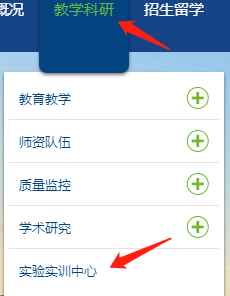 在“协同服务” 栏目下拉菜单点击“教学资料上传”，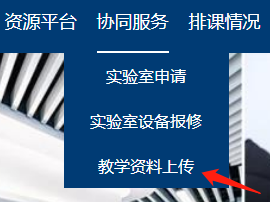 然后点击“点击上传教学大纲、实验指导书”。跳转到实验室管理系统的用户登录界面，输入“工号”，密码统一为“lab123456”。 登录后，点击左侧“我的课程”，可以看到这个学期看到的课程。然后点击“马上填写”就可以“实验项目”和提交“课程材料”。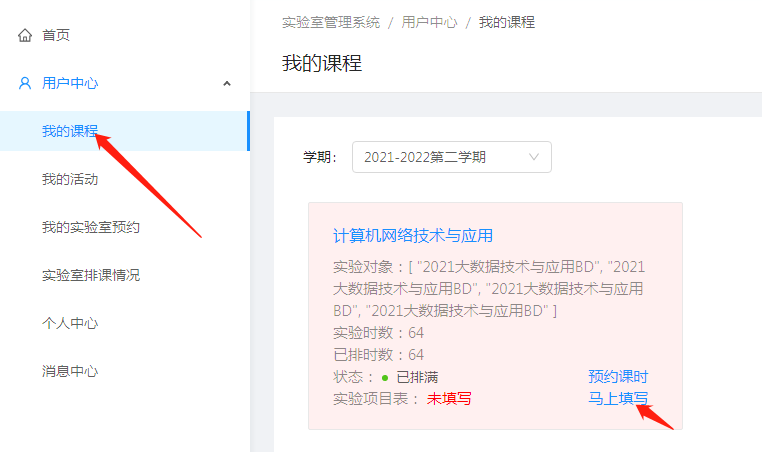 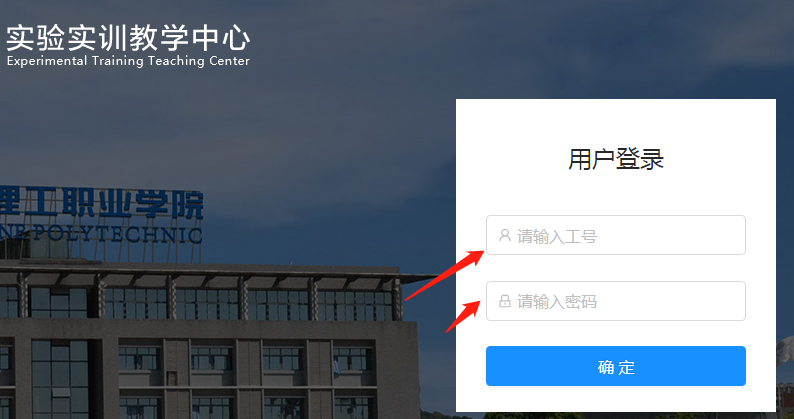 （1）在“实验实训课程”栏目下面，可以自行编辑本学期实验实训课程的相关项目。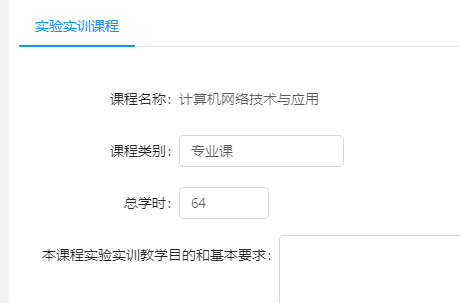 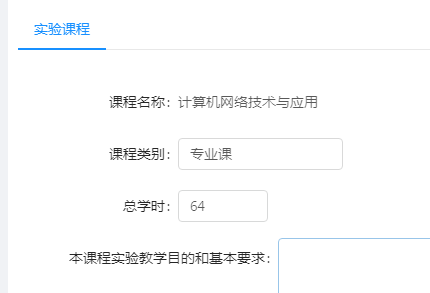 （2）在“实验实训项目”栏目下面，点击“添加”按键就可以把本学期所有的实验项目逐一添加上去。注：如本学期一个课程有10个项目，需要添加10条记录。（3）在“课程材料”栏目下面，点击“添加”按键，可以上传：实验大纲、实验项目、实验指导书等材料，以供老师们备份数据。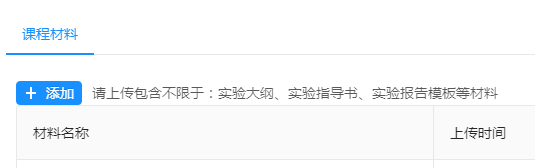 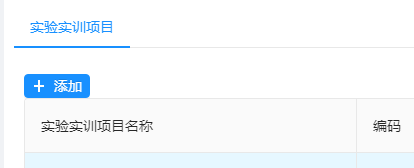 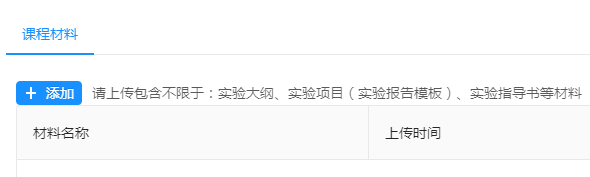 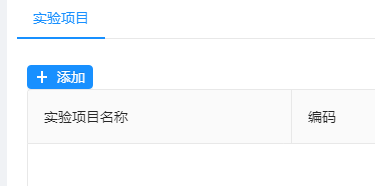  上传完必须要点“保存”，否则数据不会上传成功。